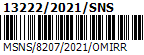 Dodatek k Nájemní smlouvěuzavřený mezi smluvními stranami: Městem Světlá nad Sázavou, IČ: 00268321, DIČ: CZ 00268321zastoupeným starostou města Mgr. Janem Tourkemse sídlem náměstí Trčků z Lípy 18, 582 91 Světlá nad Sázavou (dále jen pronajímatel)apanem Janem Sochorem,IČ: 09164839, DIČ: CZ 9102163191trvale bytem Revoluční 317, 582 91 Světlá nad Sázavou (dále jako nájemce)1.	Strany tohoto dodatku spolu uzavřely Nájemní smlouvu ze dne 26.5.2020, jejímž předmětem je nájem ve smlouvě uvedených nemovitostí.2. 	V období od 1.1.2021 do 31.3.2021 se snižuje nájemné dohodnuté v čl. VI. shora uvedené nájemní smlouvy, a to o 90%. 3. 	Důvodem snížení nájemného je plošná nepříznivá situace, způsobená výrazně menšími tržbami po znovu otevření provozoven po druhé vlně pandemie COVID-19 a z důvodu krizových opatření stanovených vládou ČR.   4. 	Ostatní ujednání smlouvy zůstávají zachovány.5.		Smluvní strany prohlašují, že obsah tohoto dodatku je projevem pravé a svobodné vůle a na důkaz toho připojují své podpisy.Ve Světlé nad Sázavou dne: 26.2.2021                         Ve Světlé nad Sázavou dne: 26.2.2021.................................................                                       .................................................Jan Sochor                                                                  Ing. František Aubrecht, starostaDoložka:Snížení výše nájemného ve smyslu tohoto dodatku bylo odsouhlaseno Zastupitelstvem města Světlá nad Sázavou, usnesením č. Z/18/2021 ze dne 24.2.2021.                                                                                         .................................................                                                                                         Ing. František Aubrecht, starosta